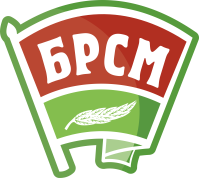 Контакты ОО «БРСМ» в сети интернетЦК ОО «БРСМ»Вконтакте:  https://vk.com/brsmbyInstagram: https://instagram.com/brsmbyTelegram:https://t.me/brsmliveВитебский ОК ОО «БРСМ»Вконтакте: https://vk.com/brsmvoInstagram:  https://instagram.com/brsmvoСенненский РК ОО «БРСМ»Вконтакте: https://vk.com/senno_brsmInstagram: https://instagram.com/senno_brsm